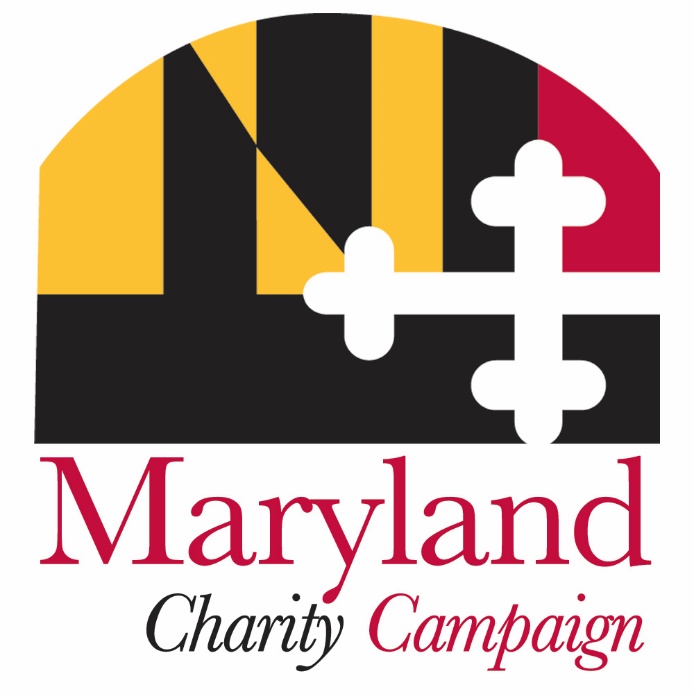 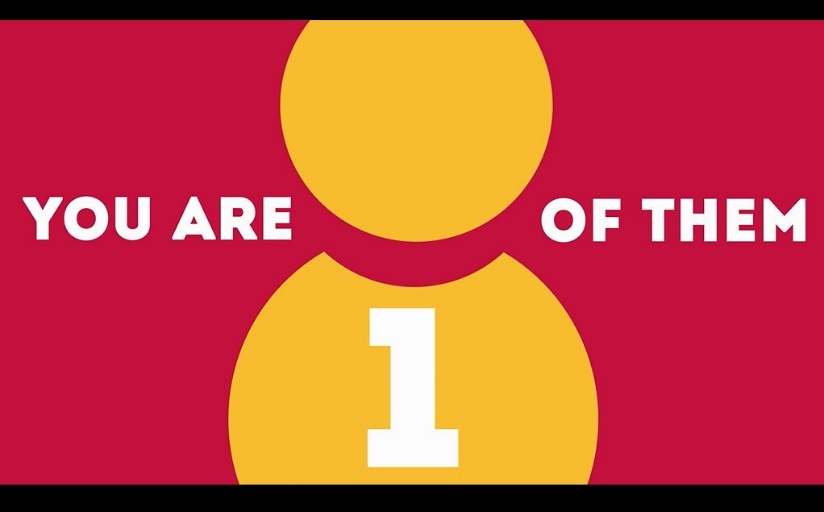 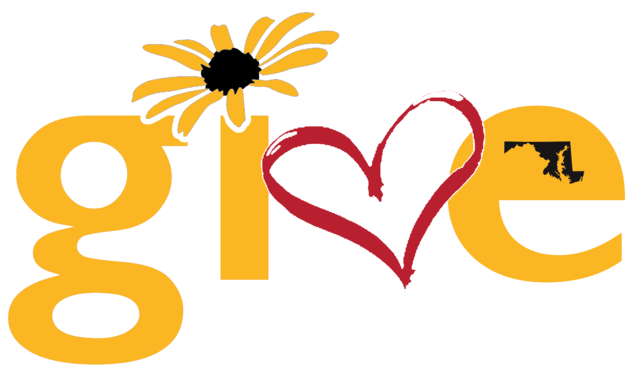 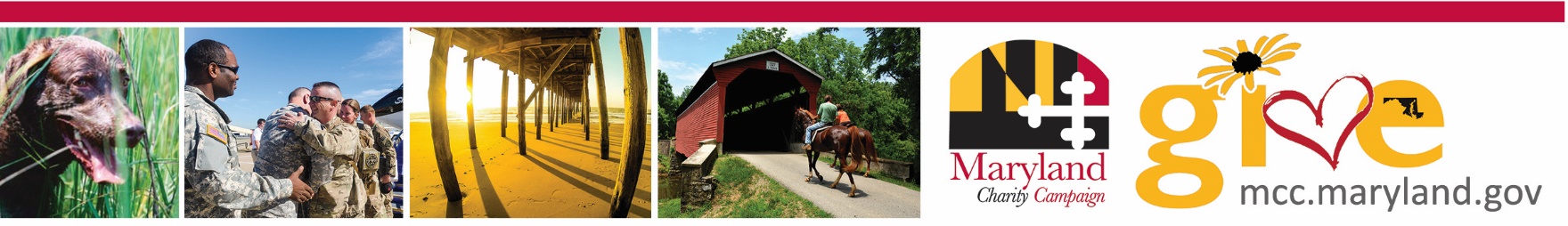 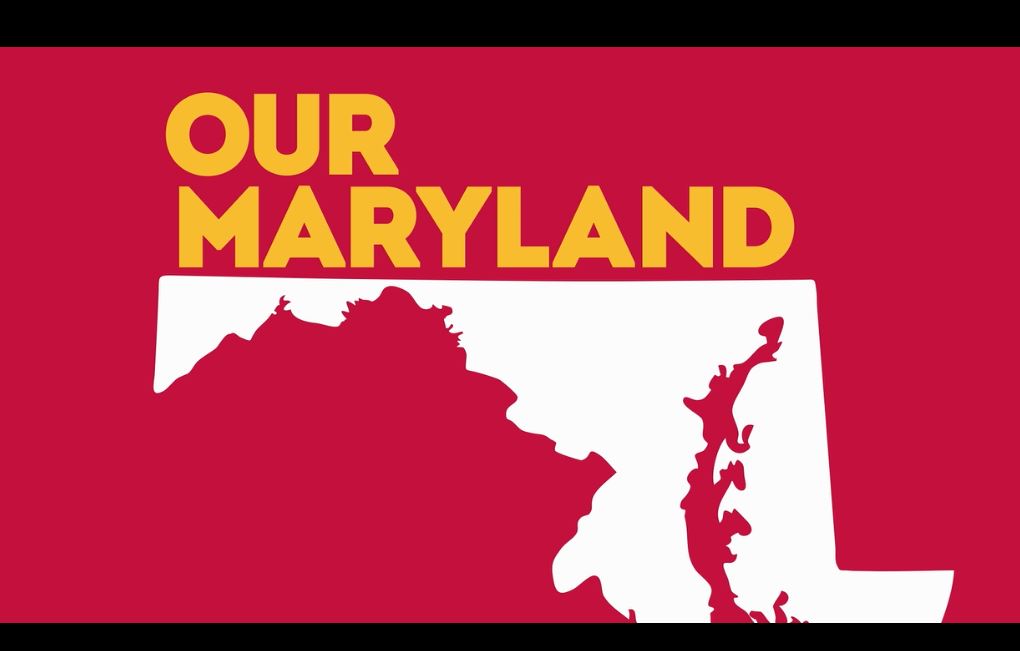 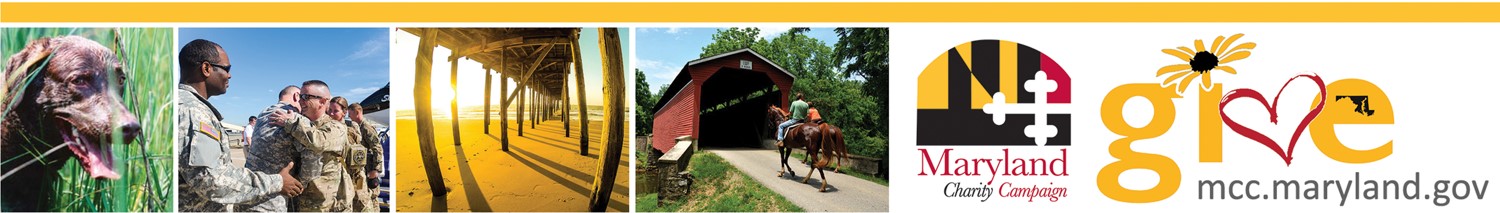 THESE IMAGES ARE ALL COPYRIGHT FREE AND MAY BE USED AS YOU WISHSource: www.unsplash.com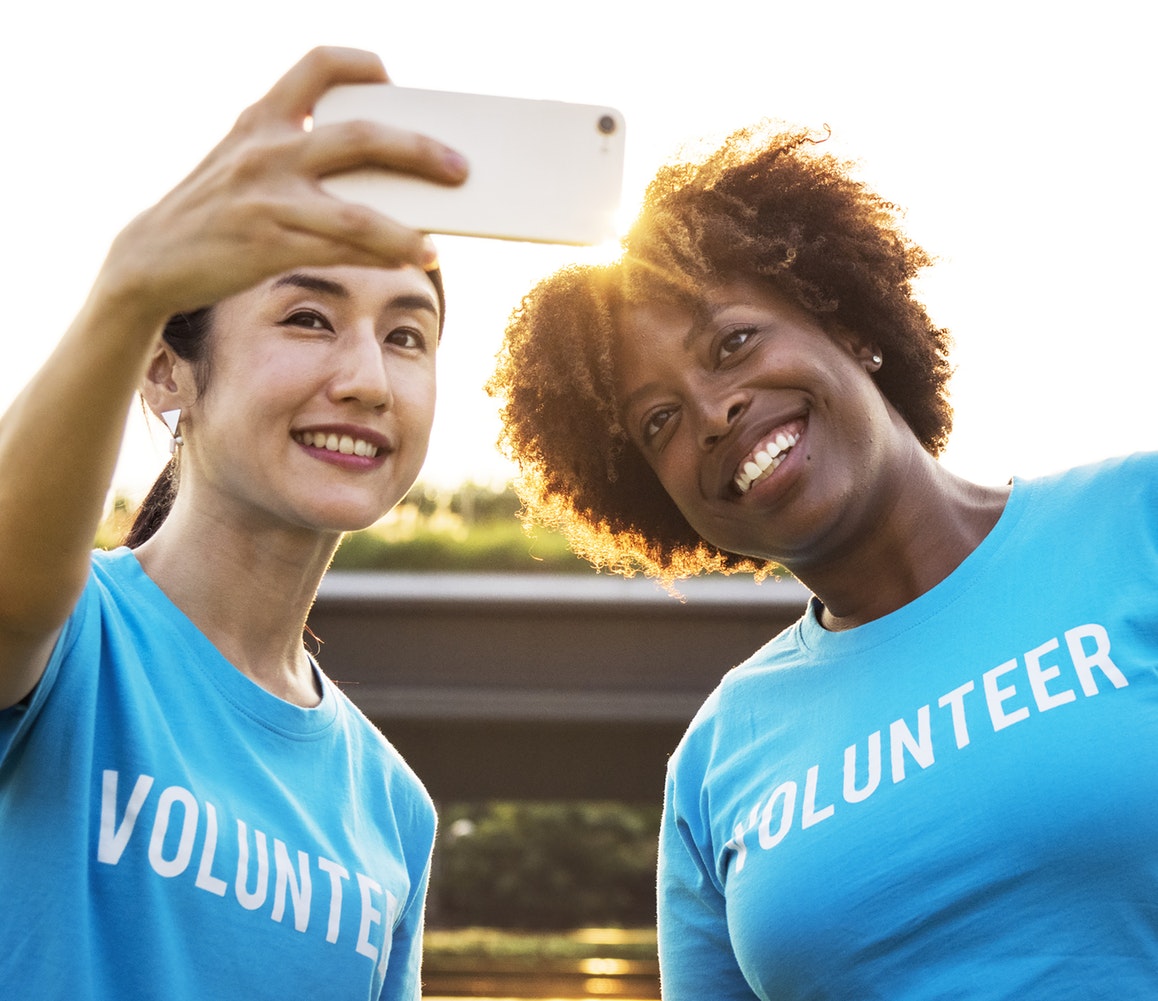 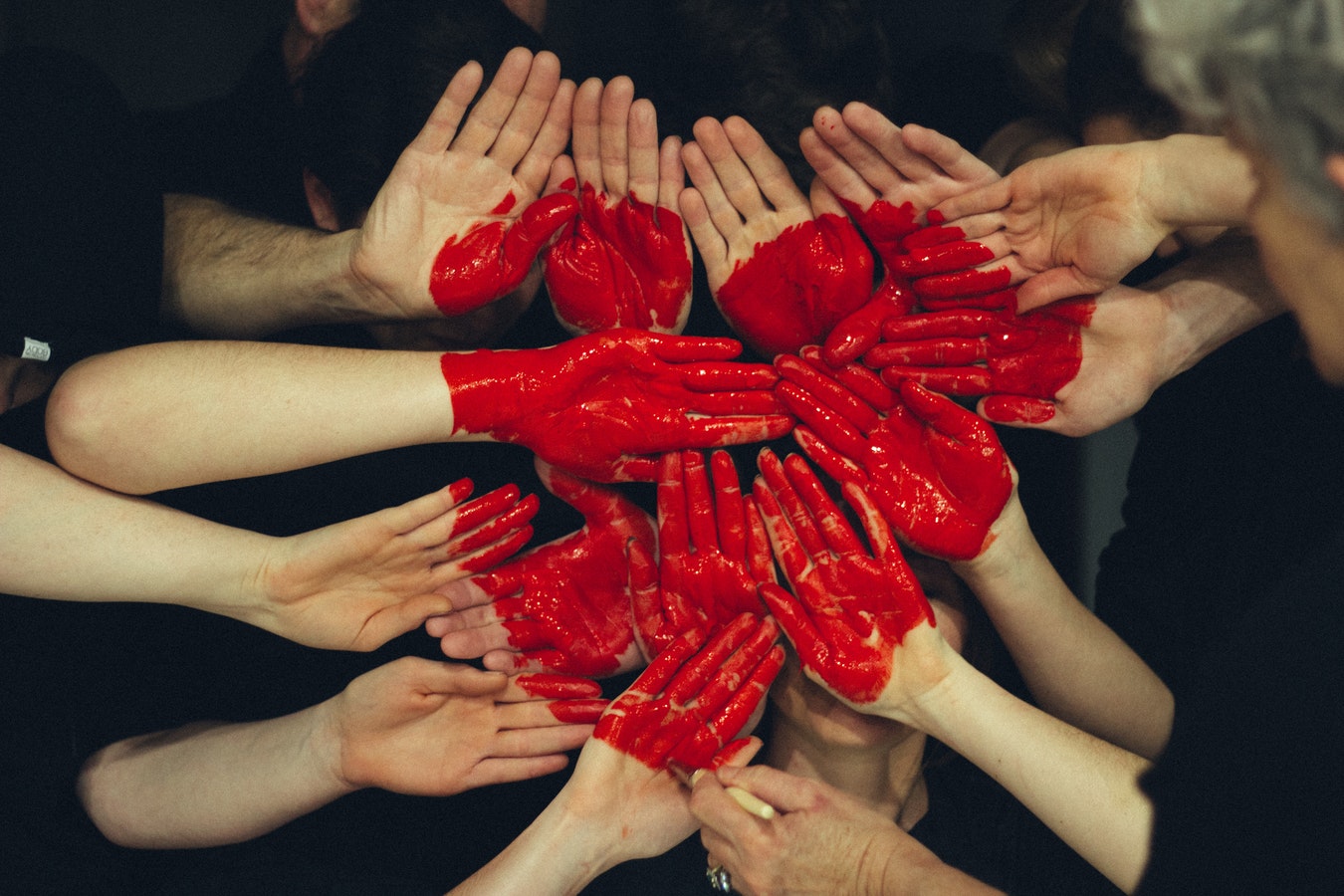 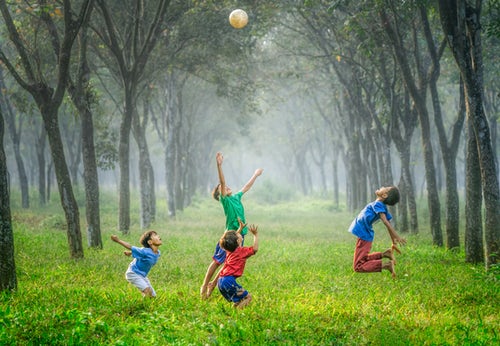 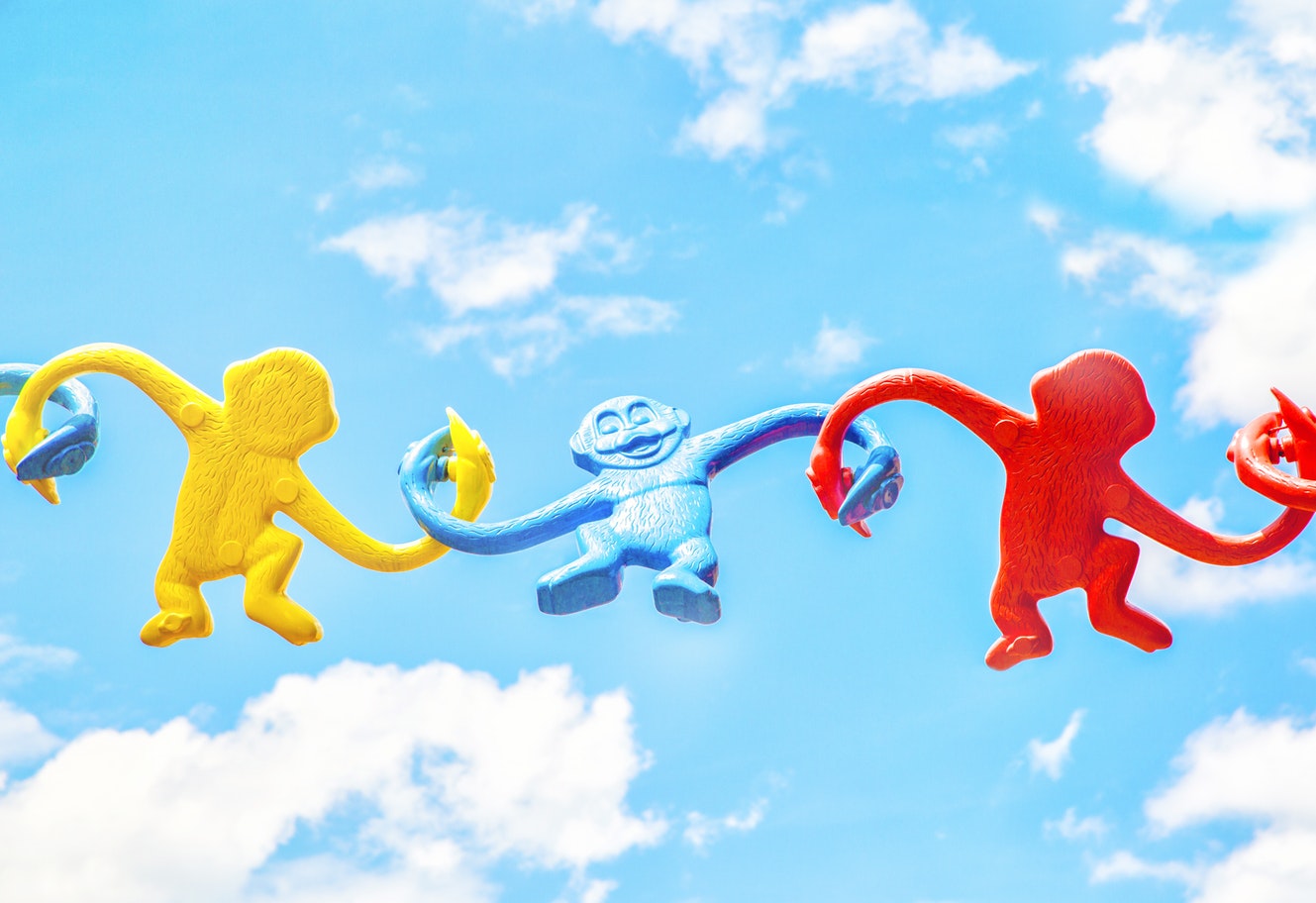 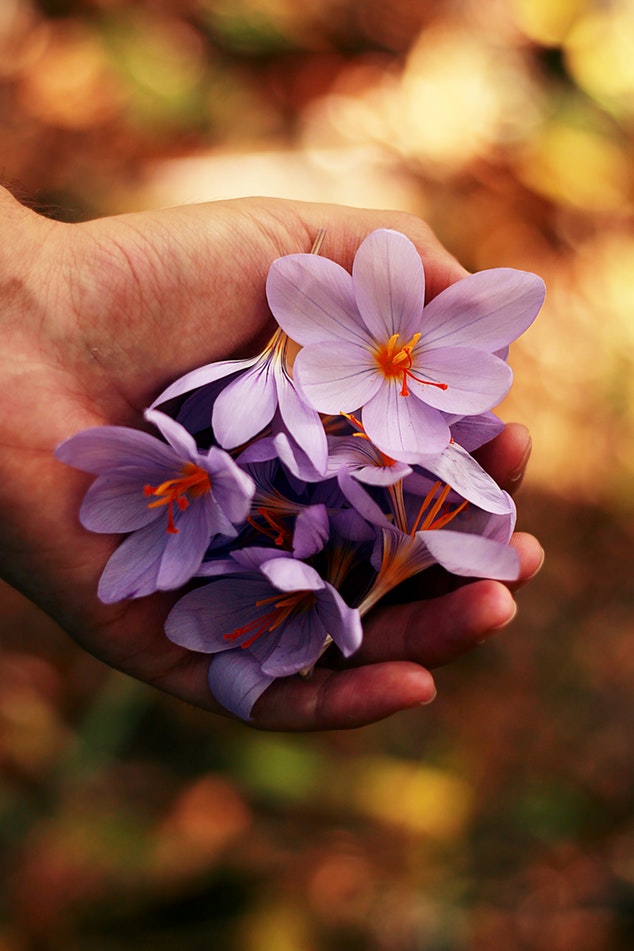 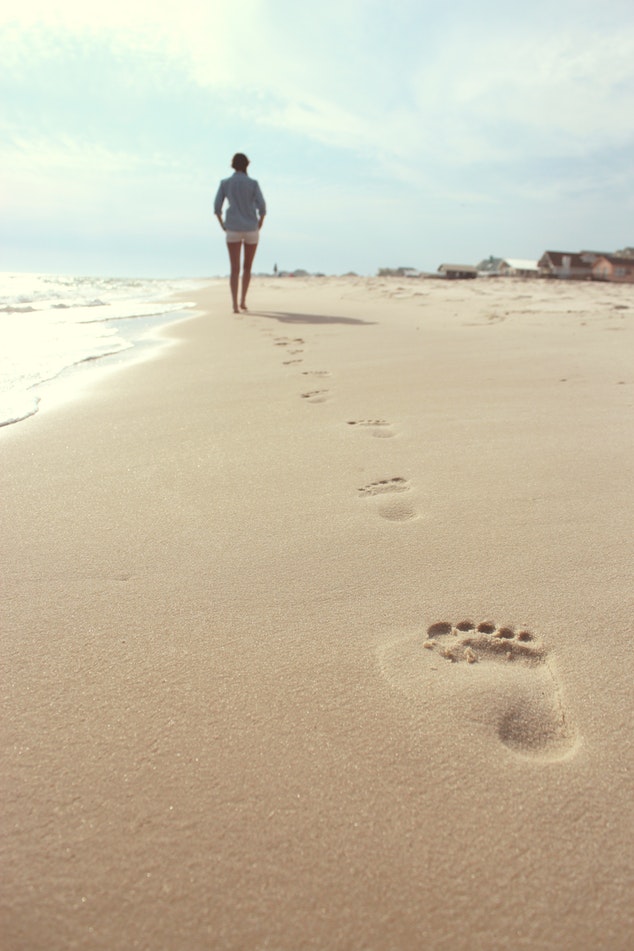 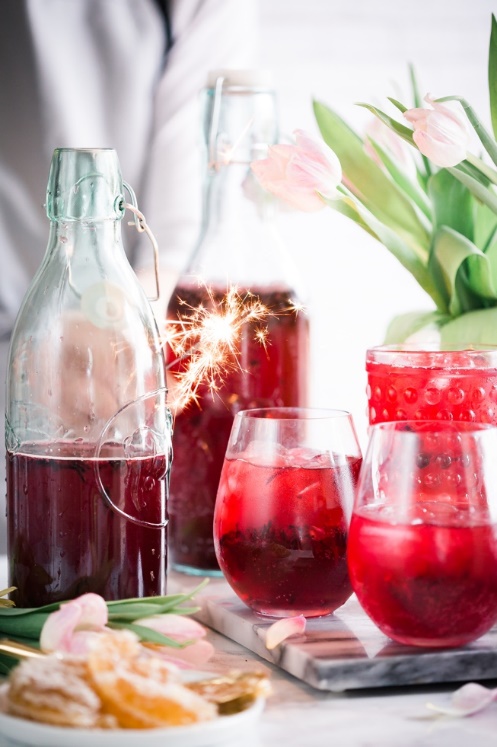 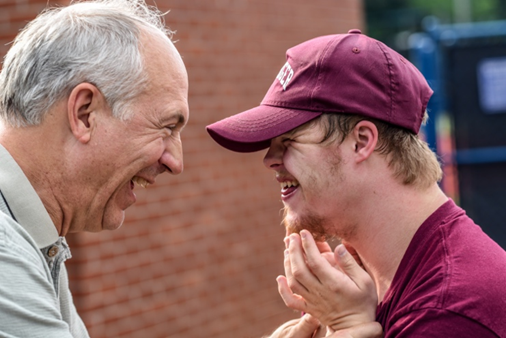 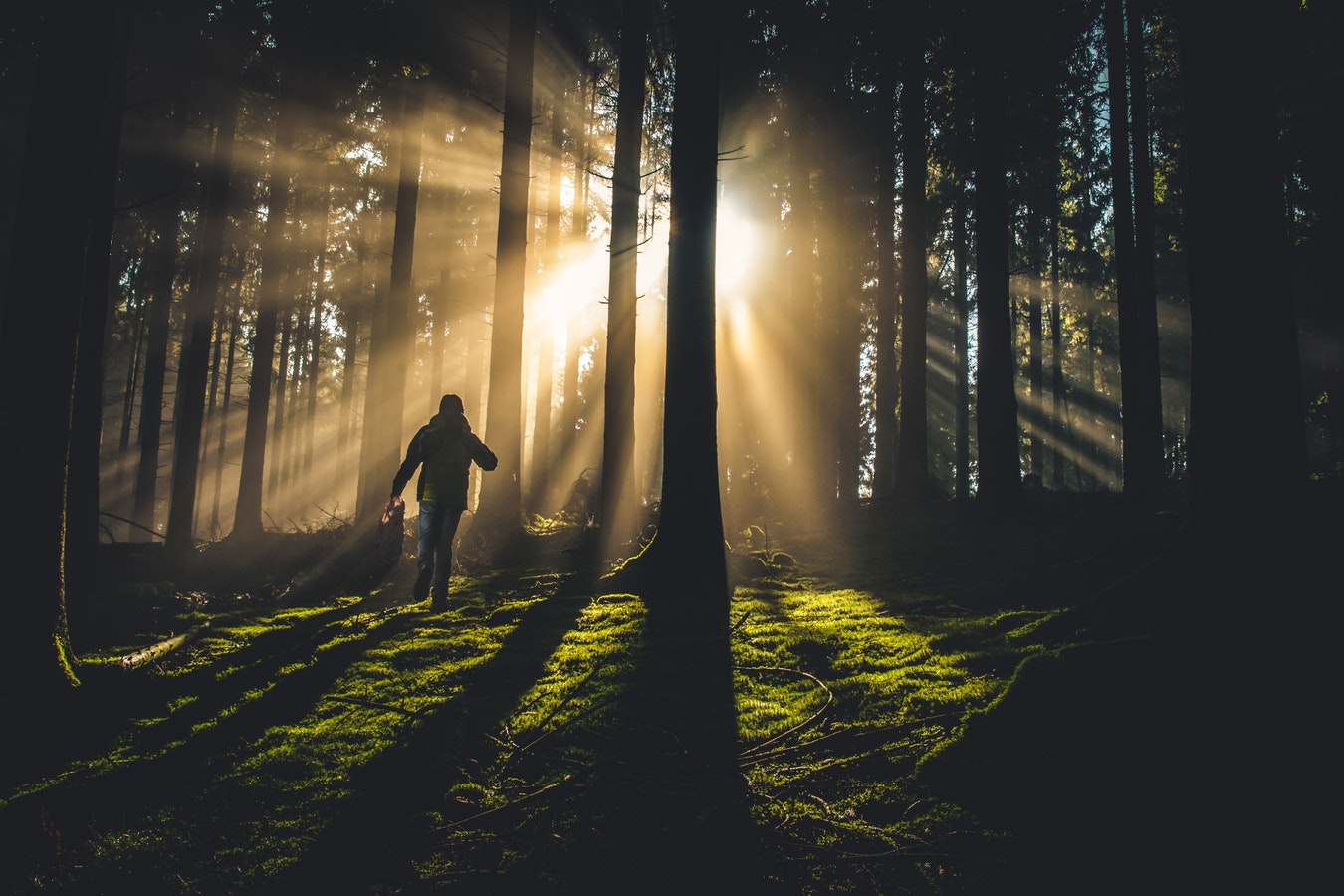 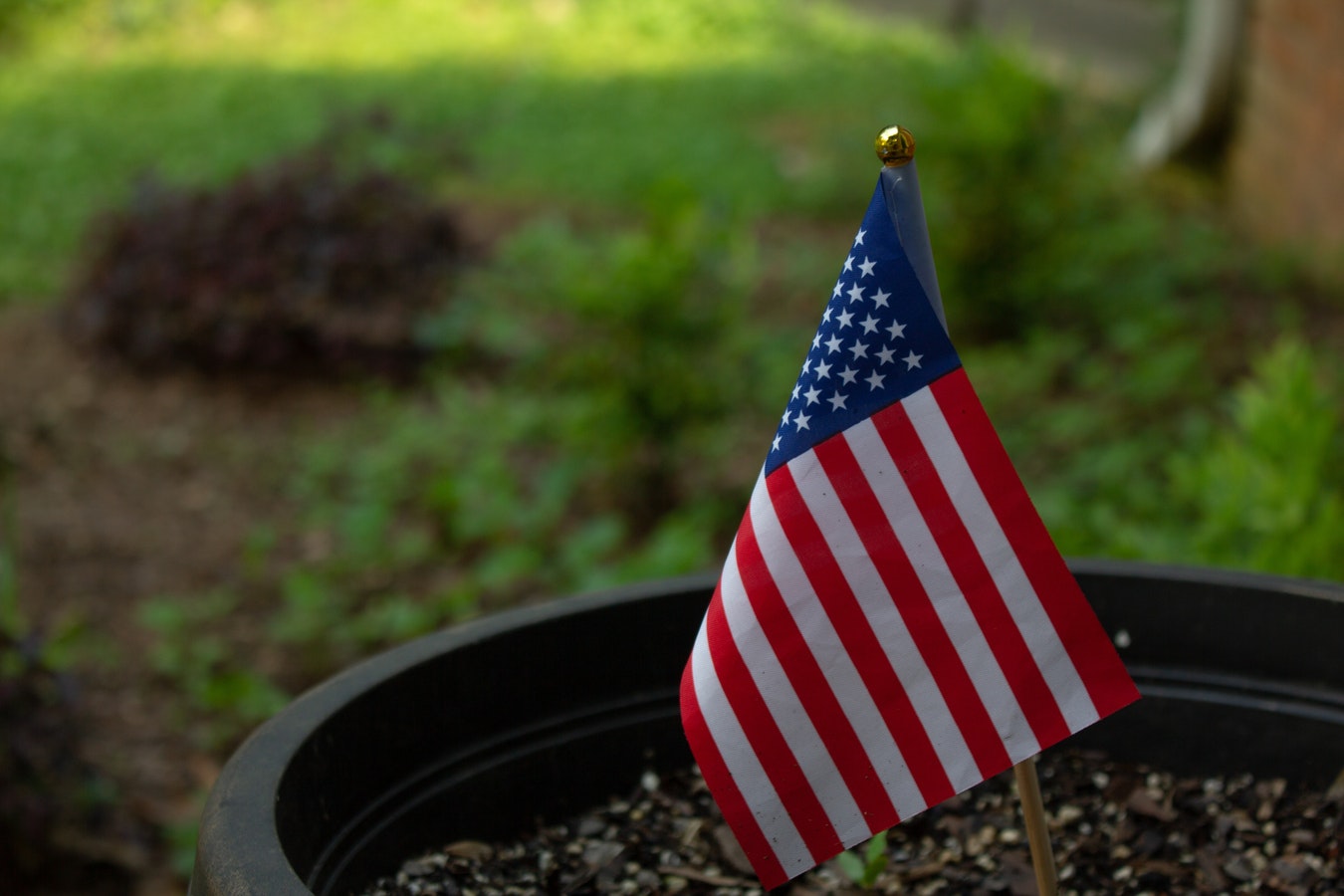 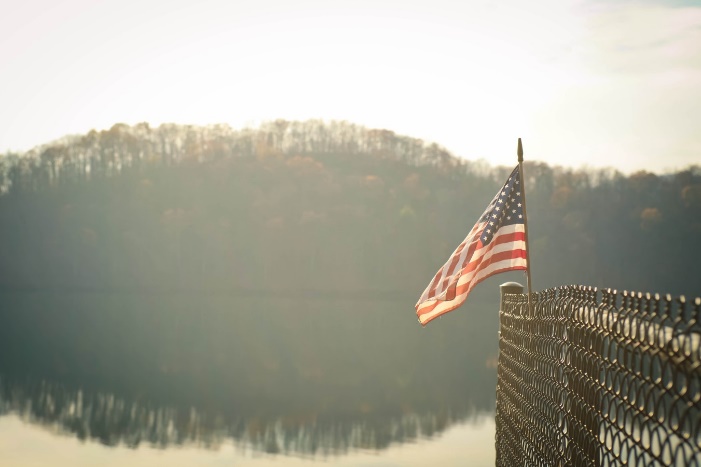 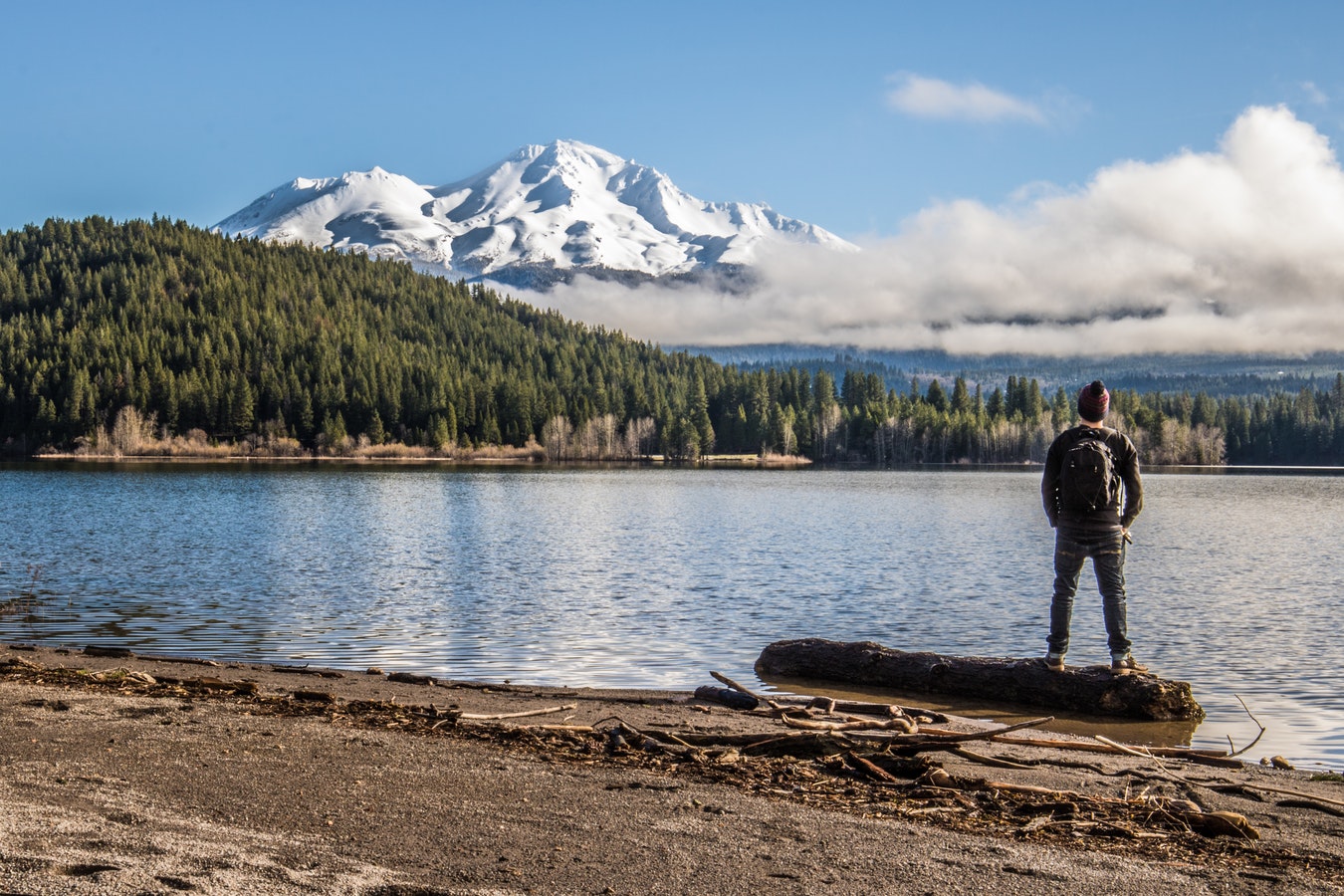 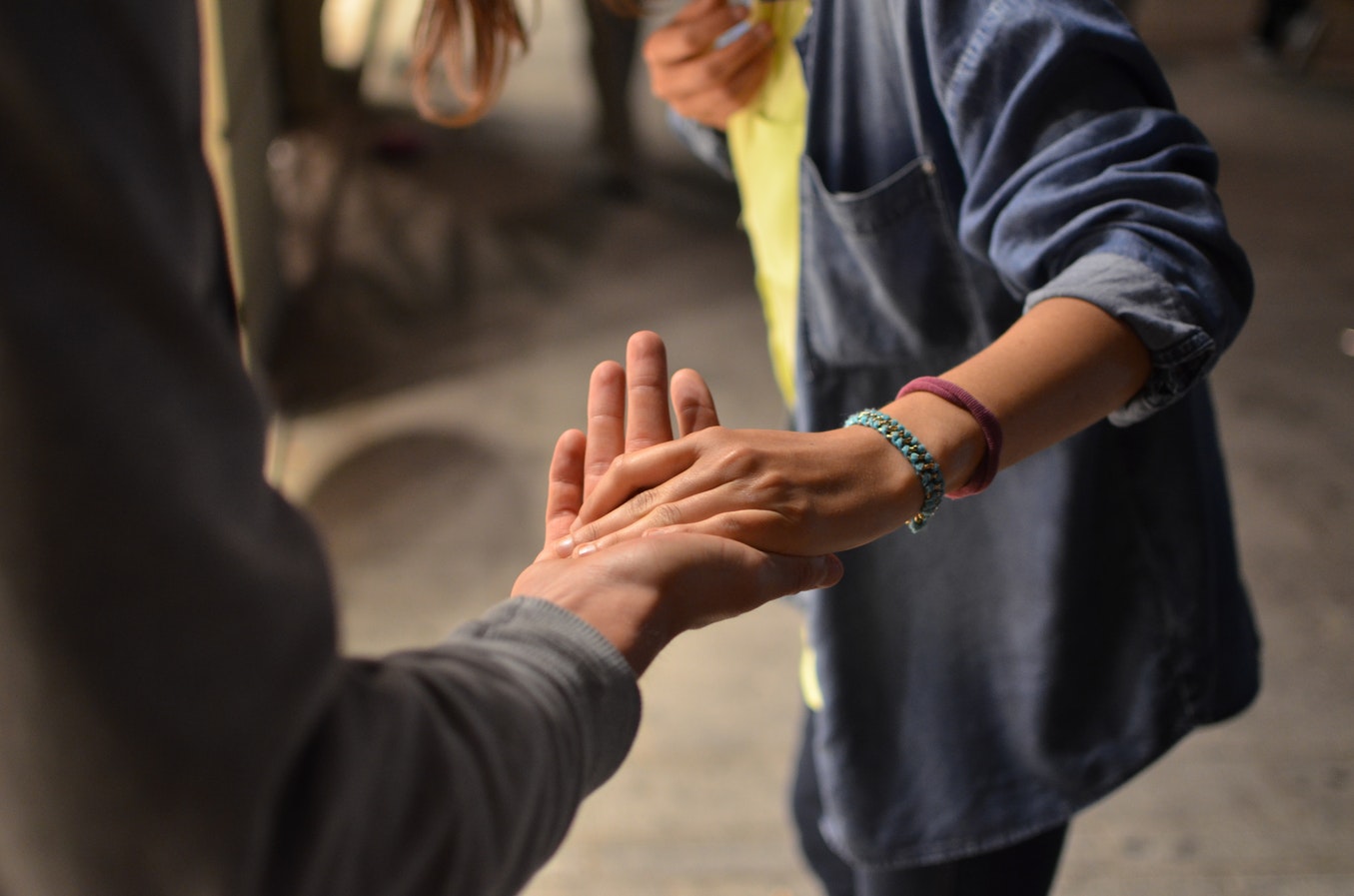 